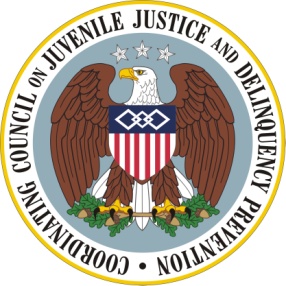 Coordinating Council on Juvenile Justice and Delinquency PreventionQuarterly MeetingThursday, July 21, 2011 Department of Justice, Office of Justice Programs810 , 3rd , DC 20531  10:00–10:10 a.m.	Welcome and Opening Remarks				Jeff Slowikowski, Coordinating Council Vice Chair 10:10–10:40 a.m. 	Approval of the Recommendations of the Issue Teams 			Mr. Slowikowski, Vice Chair and Operations Committee Chair10:40–11:55 a.m. 	Moving to Win-Win with Federal-Family PartnershipsLisa Lauxman, U.S. Department of Agriculture, ModeratorDiana Denboba, U. S. Department of Health and Human Services, HealthResources and Services AdministrationNora Wells, Family VoicesGrace Warren, National Parent CaucusBrandon M., FREE Project/Mentoring Today	Sue Badeau, Senior Fellow, OJJDP11:55 a.m. – 12:10 p.m.			Break12:10–12:25 p.m.	Agency Announcements and Updates	The Supportive School Discipline Initiative	Attorney General Holder and Education Secretary Arne Duncan	Civic Justice Corps	Richard Morris, U. S. Department of Labor	Other Announcements12:25–12:30 p.m.	Summary and Meeting Adjournment			Eric H. Holder, Jr., Attorney General and Coordinating Council Chair